«Безопасность – превыше всего», - начальник джанкойской полиции выступил на аппаратном совещании администрации Джанкойского района24 апреля состоялось аппаратное совещание администрации Джанкойского района, на котором с докладом об итогах оперативно-служебной деятельности за I квартал т.г. выступил начальник Межмуниципального отдела МВД России «Джанкойский» полковник полиции Сергей Старосвитский.Так, с начала года сотрудниками ОВД осуществлен комплекс мер, направленных на предупреждение и раскрытие преступлений, профилактику правонарушений, укрепление общественного порядка. В результате удалось не допустить осложнения оперативной обстановки и обеспечить общественный порядок в городе Джанкой и Джанкойском районе.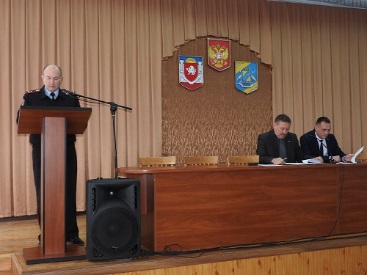 Сергей Николаевич отметил в своем выступлении, что приоритетное значение придавалось совершенствованию работы по пресечению, выявлению, раскрытию и расследованию преступлений, системы профилактики преступлений и правонарушений, укреплению учетно-регистрационной дисциплины и законности, проведению комплексных мероприятий, направленных на противодействие терроризму и экстремизму.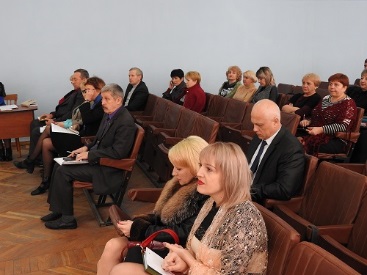 За указанный период в МО МВД России «Джанкойский» зарегистрировано 2991 заявление о преступлениях, административных правонарушениях, происшествиях. Из них 252 – это преступления общекриминальной направленности, из которых раскрыты практически все.Как подчеркнул руководитель отдела, за отчетный период сотрудниками ОЭБиПК МО МВД России «Джанкойский» выявлен и задокументирован ряд преступлений в сфере экономики, по которым конкретные лица привлечены к уголовной ответственности.Большая работа ведется по линии профилактической работы с подучетным контингентом. По информации Сергея Старосвитского, в настоящее время на профилактическом учете ОУУП МО МВД России «Джанкойский» состоит 739 лиц.- Также сотрудники ОВД огромное внимание уделяют профилактике преступлений и правонарушений среди несовершеннолетних. С начала года в школах и других образовательных учреждениях полицейскими учащимся прочитано 70 правовых лекций. Ежемесячно на постоянной основе проводятся индивидуальные беседы с 31 несовершеннолетними, совершившими правонарушения, - отметил руководитель. - Неоднократно проводились мероприятия, направленные на выявление лиц, распространяющих наркотические вещества в учебных учреждениях и вовлекающие несовершеннолетних в употребление наркотиков, - подчеркнул он.Также за неисполнение родительских обязанностей в отношении граждан по ст.5.35 КоАП РФ полицейскими составлено 29 административных протоколов.Огромная работа осуществляется сотрудниками ОВД в сфере обеспечения безопасности дорожного движения. Систематически на территории обслуживания проводятся оперативно-профилактические операции, направленные на выявление и пресечение нарушений ПДД как водителями, так и пешеходами.- По итогам квартала сотрудниками ОГИБДД МО МВД России «Джанкойский» выявлено 1138 нарушений ПДД гражданами, задержаны 43 водителя, позволившие себе сесть за руль в нетрезвом состоянии, - отметил Сергей Николаевич. - К уголовной ответственности за повторное управление транспортным средством в состоянии алкогольного опьянения привлечено 6 человек.За указанный период на территории обслуживания произошло 11 ДТП, в которых погибли 4 человека, а еще 15 получили различные травмы.- Личный состав отдела на постоянной основе обеспечивает выполнение задач по охране правопорядка и борьбе с преступностью, надежной защите Конституционных прав и законных интересов граждан, - завершил свое выступление полковник полиции Сергей Старосвитский.Пресс-служба МВД по Республике Крым